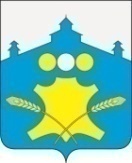 АдминистрацияБольшемурашкинского муниципального районаНижегородской областиПОСТАНОВЛЕНИЕ              25.03.2020г.                 25.03.2020   Сл-106-145114/20                №  114О внесении изменений в состав межведомственной комиссиипо вопросам организации муниципальных маршрутов регулярных перевозокБольшемурашкинского муниципального района,утвержденной постановлением № 449 от 15.11.2018      В связи с выбытием из трудовых отношений некоторых членов комиссии администрация Большемурашкинского муниципального района  п о с т а н о в л я е т:     1.Внести изменения в состав межведомственной комиссии по вопросам организации муниципальных маршрутов регулярных перевозок Большемурашкинского муниципального района, утвержденной постановлением от 15.11.2018г. № 449, и утвердить состав в новой редакции (Прилагается).       2.Управлению делами обеспечить размещение настоящего постановления на официальном сайте администрации Большемурашкинского муниципального района Нижегородской области в информационно-телекоммуникационной свети Интернет.     3.Контроль за исполнением настоящего постановления возложить на заместителя главы администрации муниципального района Р.Е.Даранова.И.о. главы местного самоуправления                                                                             Р.Е.Даранов                      СОГЛАСОВАНО:Зам. председателя комитета поуправлению экономикой                                                                           В.И.ПутримоваУправляющий делами                                                                                И.Д.СадковаНачальник сектора правовой,организационной, кадровой работыи информационного обеспечения                                                            Г.М.Лазарева	Приложение                                                                                   к постановлению администрации                                                                                   Большемурашкинского                                                                                    муниципального района                                                                                    от  25.03.2020г.      №  114	Состав  межведомственной комиссиипо вопросам организации муниципальных маршрутоврегулярных перевозок Большемурашкинского муниципального района(далее – комиссия)Даранов Р.Е.                    – заместитель главы администрации района, председатель комитета по управлению экономикой  администрации района, председатель комиссииПутримова В.И.                – заместитель председателя комитета по  управлению экономикой  администрации района, заместитель председателя комиссииЕгорова Н.М.                   – ведущий специалист комитета по управлению экономикой, секретарь комиссииЧлены комиссии:Члены комиссии:Молодчуев А.А.             –   начальник управления сельского хозяйства администрации районаЛазарева Г.М.                   – начальник сектора правовой, организационной  и   кадровой работы и информационного обеспечения управления делами администрации района                                                Курагин А.А.                  – директор МУП «Большемурашкинский  автобус»   (по согласованию)    Тезенин А.Е.                 – глава администрации р.п. Большое Мурашкино  (по согласованию)  Дойников П.А.    – глава администрации Холязинского сельсовета  Большемурашкинского муниципального района (по согласованию)Мосеев  А.Л.      – глава  администрации Григоровского сельсовета   Большемурашкинского муниципального района (по согласованию)Курагина Н.В..     – глава  администрации Советского сельсовета  Большемурашкинского муниципального района  (по согласованию)Масанов А.А.                -  начальник отдела капитального строительства,  архитектуры и ЖКХ